Presseinformation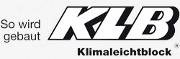 KLB Klimaleichtblock GmbH, Lohmannstraße 31, 56626 AndernachAbdruck honorarfrei. Belegexemplar und Rückfragen bitte an:dako pr, Manforter Straße 133, 51373 Leverkusen, Tel.: 02 14 / 20 69 1006/17-06KLB Klimaleichtblock GmbHBrandschutz leicht gemachtMauerwerk aus nichtbrennbarem Leichtbeton kann im Ernstfall Leben rettenBei der Verwirklichung des Eigenheims sind Brandschutzmaßnahmen ein essentieller Faktor. Im Extremfall kann ein Hausbrand finanzielle oder gar lebensgefährliche Folgen haben. Die Wahl des richtigen Baustoffes hat daher höchste Priorität. So bietet beispielsweise Leichtbeton den nötigen Schutz für Haus und Bewohner: Denn der massive Wandbaustoff hält dem Feuer lange genug stand, dass gefährdete Personen den Flammen entfliehen können.Wirksamer Brandschutz in Gebäuden bleibt eine aktuelle Thematik. Regelmäßig ist von Brandfällen die Rede, welche zum Teil erhebliche Personen- oder Sachschäden zur Folge haben. Oftmals handelt es sich nur um kleine Missgeschicke im Alltag, die den Brand verursachen. Sei es zum Beispiel eine nicht ausgemachte Zigarette oder Kerze. Allerdings können auch technische Defekte im Haushalt – wie ein Kabelbrand – unerwartete Ausmaße annehmen. Jährlich wird die bundesweite Zahl der Hausbrände auf rund 200.000 geschätzt. Darunter fallen monatlich durchschnittlich 35 Todesopfer. Wie sich also richtig schützen?Mit Leichtbeton das Gefahrenpotenzial klein haltenEine wichtige Maßnahme ist die möglichst breite Installation von Rauchmeldern. Diese verhindern zwar nicht die Entstehung des Brandes, können aber im Ernstfall Zeit zur Rettung verschaffen. Noch wichtiger ist jedoch ein allgemeines Problembewusstsein für Gefahrensituationen: Der Gebrauch von Kerzen, Zigaretten, Feuerzeugen oder Streichhölzern im Haus sollte daher stets mit Bedacht erfolgen. Gleiches gilt für problematische Elektrogeräte oder überhitztes Fett in Töpfen und Pfannen. Auch hier gilt es aufzupassen und als Erwachsener nötigenfalls auf Kinder einzuwirken, damit kein Feuer entsteht.Selbst wenn das Feuer keine Menschenleben fordert, leidet die Gesundheit der Betroffenen immens unter den aggressiven Brandgasen. Bei der Ausbreitung spielt daher die Wahl des richtigen Wandbaustoffes eine entscheidende Rolle. „Massiver Leichtbeton ist wegen seiner Herstellungsweise und Beschaffenheit als nichtbrennbar klassifiziert", erklärt Diplom-Ingenieur Andreas Krechting vom Hersteller KLB-Klimaleichtblock (Andernach). Der aus Vulkangestein bestehende Baustoff wurde bereits "im Feuer geboren" und ist daher für seine hohe Beständigkeit gegenüber Flammen bekannt. Wände aus Leichtbeton verschaffen somit einen guten Schutz und die notwendige Zeit zur Flucht sowie für den Einsatz von Rettungskräften.Nähere Informationen zum "Baulichen Brandschutz im Eigenheim" erhalten interessierte Bauherren direkt bei KLB-Klimaleichtblock, bestellbar per Fax (02632–2577770) oder per E-Mail (info@klb.de).          ca. 2.600 ZeichenDieser Text ist auch online abrufbar unter www.klb-klimaleichtblock.de (Rubrik: News) oder unter www.dako-pr.de.Bildunterschriften[17-06 Brandschutz]Wände aus Leichtbeton können im Brandfall kostbare Zeit verschaffen: Sie bilden sichere Wege für Flucht oder Rettung.Foto: KLB-Klimaleichtblock[17-06 KLB-Plansteine]Massive, mineralische Baustoffe – wie Leichtbeton – sind nicht brennbar und halten dem Feuer stand.Foto: KLB-KlimaleichtblockRückfragen beantwortet gern